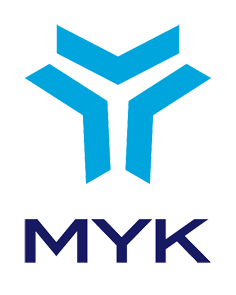 ULUSAL MESLEK STANDARDIMOTOSİKLETLİ KURYE  (SEVİYE 3)REFERANS KODU / …….RESMİ GAZETE TARİH-SAYI/ ….TERİMLER, SİMGELER VE KISALTMALARACİL DURUM: İşyerinin tamamında veya bir kısmında meydana gelebilecek yangın, patlama, tehlikeli kimyasal maddelerden kaynaklanan yayılım, doğal afet gibi acil müdahale, mücadele, ilkyardım veya tahliye gerektiren olayları,ACİL UYARI IŞIĞI: Cankurtaran dışında, yaralı ve acil hasta taşıyan ve geçiş üstünlüğüne sahip oldukları ayırım işaretleri ile belirlenmemiş olan araç şoförlerinin geçiş üstünlüğü hakkını kullanmaları için yakılan ışıkları,  ARAÇ MUAYENESİ: Karayolları Trafik Yönetmeliği kapsamında yapılan görsel ve teknik kontrolleri,ISCO: Uluslararası standart meslek sınıflamasını,İSG: İş Sağlığı ve Güvenliğini,KASK: Motosiklet sürücüsünün, kafa güvenliğini sağlamak için trafik kuralları gereğince takması zorunlu olan ve yüksek görünürlük rengine ve ECE 22-05 güvenlik sertifikasına sahip olması gereken başlığı,KISA HUZMELİ FAR: Geceleri, yerleşim birimleri dışında karayollarındaki karşılaşmalarda bir aracı takip ederken, bir aracı geçerken yan yana gelinceye kadar ve yerleşim birimleri içinde, gündüzleri ise görüşü azaltan sisli, yağışlı ve benzeri havalarda kullanılan ışık teçhizatını,KİŞİSEL KORUYUCU DONANIM (KKD): Çalışanı, yürütülen işten kaynaklanan, sağlık ve güvenliği etkileyen bir veya birden fazla riske karşı koruyan, çalışan tarafından giyilen, takılan veya tutulan, bu amaca uygun olarak tasarımı yapılmış tüm alet, araç, gereç ve cihazları,RAMAK KALA OLAY: İşyerinde meydana gelen; çalışan, yolcu, işyeri ya da iş ekipmanını zarara uğratma potansiyeli olduğu halde zarara uğratmayan olayı,RİSK DEĞERLENDİRMESİ: İşyerinde var olan ya da dışarıdan gelebilecek tehlikelerin belirlenmesi, bu tehlikelerin riske dönüşmesine yol açan faktörler ile tehlikelerden kaynaklanan risklerin analiz edilerek derecelendirilmesi ve kontrol tedbirlerinin kararlaştırılması amacıyla yapılması gerekli çalışmaları,RİSK: Tehlikeden kaynaklanacak kayıp, yaralanma ya da başka zararlı sonuç meydana gelme ihtimalini,TEHLİKE: İşyerinde var olan ya da dışarıdan gelebilecek, çalışanı veya işyerini etkileyebilecek, zarar veya hasar verme potansiyelini,UZUN HUZMELİ FAR: Yerleşim birimleri dışındaki karayollarında geceleri seyrederken ve yeterince aydınlatılmamış tünellere girerken, ayrıca benzer yer ve hallerde kullanılan ışık teçhizatını,ifade eder.İÇİNDEKİLER1.	GİRİŞ	62.	MESLEK TANITIMI	7	2.1.	Meslek Tanımı	7     2.2. Mesleğin Uluslararası Sınıflandırma Sistemlerindeki Yeri	7	 2.3.Sağlık, Güvenlik ve Çevre ile ilgili Düzenlemeler	7      2.4.Meslek ile İlgili Diğer Mevzuat	7      2.5.Çalışma Ortamı ve Koşulları	7	 2.6.Mesleğe İlişkin Diğer Gereklilikler	83.	MESLEK PROFİLİ	9	3.1.	Görevler, İşlemler ve Başarım Ölçütleri	9     3.2.	Kullanılan Araç, Gereç ve Ekipman	15     3.3.	Bilgi ve Beceriler	15     3.4.	Tutum ve Davranışlar	164.  ÖLÇME, DEĞERLENDİRME VE BELGELENDİRME	17GİRİŞMotosikletli Kurye (Seviye3) ulusal meslek standardı 5544 sayılı Mesleki Yeterlilik Kurumu (MYK) Kanunu ile anılan Kanun uyarınca çıkartılan 19/10/2015 tarihli ve 29507 sayılı Resmi Gazete’de yayımlanan Ulusal Meslek Standartlarının ve Ulusal Yeterliliklerin Hazırlanması Hakkında Yönetmelik ve 27/11/2007 tarihli ve 26713 sayılı Resmi Gazete’de yayımlanan Mesleki Yeterlilik Kurumu Sektör Komitelerinin Kuruluş, Görev, Çalışma Usul ve Esasları Hakkında Yönetmelik hükümlerine göre MYK’nın oluşturduğu çalışma grubu tarafından hazırlanmış, sektördeki ilgili kurum ve kuruluşların görüşleri alınarak değerlendirilmiş ve MYK Ulaştırma, Lojistik ve Haberleşme Sektör Komitesi tarafından incelendikten sonra MYK Yönetim Kurulunca onaylanmıştır.MESLEK TANITIMIMeslek TanımıMotosikletli Kurye (Seviye 3); iş sağlığı güvenliği, çevre koruma ve trafik kuralları ve güvenli sürüş teknikleri çerçevesinde; bir ücret karşılığında gönderiyi yerine ulaştırma amacıyla motosikletle kuryelik yapan, kuryelik faaliyetlerinin iş organizasyonu, güzergah belirleme ve ulaştırma faaliyetlerini gerçekleştiren, iş süreçlerinin kalitesinin artırılmasına ve bireysel mesleki gelişimine yönelik faaliyetler yürüten nitelikli kişidir. Motosikletli Kurye (Seviye 3); kuryelik süreçlerini, ulaşım planına,  kalite süreç ve ölçütlerine göre, beraberindeki gönderinin sorumluluğunu alarak gerçekleştirir ve bu kapsamda teknik inisiyatif alır.Mesleğin Uluslararası Sınıflandırma Sistemlerindeki YeriISCO 08: 8321 (Motosiklet sürücüleri) Sağlık, Güvenlik ve Çevre ile ilgili Düzenlemeler2872 sayılı Çevre Kanunu ve yürürlükteki alt mevzuatı.4857 sayılı İş Kanunu ve yürürlükteki alt mevzuatı.6331 sayılı İş Sağlığı ve Güvenliği Kanunu ve yürürlükteki alt mevzuatı.5216 sayılı Büyükşehir Belediyesi Kanunu.5393 sayılı Belediye Kanunu.Ayrıca; iş sağlığı ve güvenliği ve çevre ile ilgili yürürlükte olan kanun, tüzük ve yönetmeliklere uyulması ve konu ile ilgili risk değerlendirmesi yapılması esastır.Meslek ile İlgili Diğer Mevzuat5362 sayılı Esnaf ve Sanatkarlar Meslek Kuruluşları Kanunu4925 sayılı Karayolu Taşıma Kanunu2918 sayılı Karayolları Trafik KanunuAyrıca, meslek ile ilgili yürürlükte olan kanun, tüzük, yönetmelik ve diğer mevzuata uyulması esastır.Çalışma Ortamı ve KoşullarıMotosikletli Kurye (Seviye 3); iş süreçlerinde, trafikte esnek çalışma süreleri içerisinde çalışır. Trafikte zararlı gaz, gürültü, stres altında çalışma ile rüzgârdan ve hava şartlarından kaynaklı meslek hastalıkları gibi risklerden etkilenme olasılıkları söz konusudur. Mesleğin icrası esnasında iş sağlığı ve güvenliği önlemlerini gerektiren kaza, yaralanma, sakatlanma ve ölüm riskleri bulunmaktadır. Mesleğe yönelik olarak ortaya çıkabilecek risklerle kaynağında mücadele edilir ve gerekli iş sağlığı ve güvenliği tedbirlerine uyularak bu riskler bertaraf edilebilir. Risklerin tamamen ortadan kaldırılamadığı durumlarda ise işveren tarafından sağlanan uygun kişisel koruyucu donanımı kullanarak çalışır.Mesleğe İlişkin Diğer GerekliliklerMotosikletli Kurye (Seviye 3); algı, dikkat, muhakeme ve hafıza gibi zihinsel yeteneklerinin gelişmiş olmasının yanı sıra, göz-el-ayak koordinasyonu gibi psikomotor becerilerinin araç kullanımı için uygun olması gerekmektedir. MESLEK PROFİLİGörevler, İşlemler ve Başarım ÖlçütleriKullanılan Araç, Gereç ve EkipmanAraca ve sürücüye ait belgelerBalaklavaBuğu camıDisk kilidiDiz örtüsüElcik ısıtmaElcik korumaGüneş vizörüHalat kilitİntercomKask kamerasıMevsime uygun korumalı motosiklet botu/çizmesiMevsime uygun korumalı motosiklet eldiveniMevsime uygun korumalı motosiklet montuMevsime uygun korumalı motosiklet pantolonuMevsime uygun lastikMotosiklet belliğiMotosiklet dirsekliğiMotosiklet dizliğiParmak sileceğiReflektif yelekRüzgar camıTam kapalı kask ve maskeTelefonTermal içlik (alt, üst, çorap)Tornavida ve muhtelif anahtarlarYağmurluk Bilgi ve BecerilerAraç, gereç ve koruyucu ekipman bilgisi El-göz-ayak koordinasyon becerisi Güvenli ve ekonomik araç kullanma becerisiHarita okuma bilgisi İletişim yeteneği İş sağlığı ve güvenliği bilgisi Mesleğe ilişkin yasal düzenlemeler bilgisi Mesleki teknolojik gelişmelere ilişkin bilgi Mesleki terim bilgisi Öğrenme yeteneği Stres yönetme becerisiTemel düzeyde hesap yapabilme yeteneği Temel ilk yardım bilgisi Trafik mevzuatı ve kuralları bilgisi Yol ve adres bilgisi Tutum ve DavranışlarAcil ve stresli durumlarda soğukkanlı ve sakin olmakAraca ait araç, gereç ve koruyucu ekipmanların kullanımına özen göstermekBeraber çalıştığı kişilerle işe göre koordinasyon sağlamak ve uyumlu hareket etmekÇalışma arkadaşlarına doğru ve zamanında bilgi aktarmakÇevre, kalite ve İSG mevzuatında yer alan düzenlemeleri benimsemek Değişime açık olmak ve değişen koşullara uyum sağlamak Ekip içerisinde planlı ve organize çalışmakİletişim kurduğu kişilere karşı güler yüzlü, nazik ve hoşgörülü davranmakİnsan ilişkilerine özen göstermekİş disiplinine sahip olmakKendisinin ve diğer kişilerin güvenliğini gözetmekKişisel bakıma dikkat etmekMeslek etiği ve yasal düzenlemelere uygun davranmak Mesleki gelişim için araştırmaya istekli olmakMesleki kuruluşun belirlediği ilke, değer ve kurallara uygun davranmakMüşterilerden ya da çalışanlardan edindiği bilgileri gizli tutmakPlanlı ve düzenli çalışmakRisk faktörleri konusunda duyarlı olmakSorumluluklarını bilmek ve zamanında yerine getirmek Tehlike durumlarında ilgilileri bilgilendirmekTrafikte kurallara ve güvenli sürüş tekniklerine uygun davranmaya dikkat ve özen göstermekYetkisinde olmayan kusurlar hakkında ilgilileri bilgilendirmekÖLÇME, DEĞERLENDİRME VE BELGELENDİRMEMotosikletli Kurye (Seviye 3) meslek standardını esas alan ulusal yeterliliklere göre belgelendirme amacıyla yapılacak ölçme ve değerlendirme, gerekli çalışma şartlarının sağlandığı ölçme ve değerlendirme merkezlerinde yazılı ve/veya sözlü teorik ve uygulamalı olarak gerçekleştirilecektir. Ölçme ve değerlendirme yöntemi ile uygulama esasları bu meslek standardına göre hazırlanacak ulusal yeterliliklerde detaylandırılır. Ölçme ve değerlendirme ile belgelendirmeye ilişkin işlemler 30/12/2008 tarihli ve 27096 sayılı Resmi Gazete’de yayımlanan Mesleki Yeterlilik, Sınav ve Belgelendirme Yönetmeliği çerçevesinde yürütülür.Ek: Meslek Standardı Hazırlama Sürecinde Görev AlanlarMeslek Standardı Çalışma Grubu Üyeleri Mustafa ÖZDEMİR	Motosikletli Kuryeler Derneği Başkanı, İstanbulTuğrul KATKAK	Türkiye Turing ve Otomobil Kurumu Yol Güvenliği Uzmanı, İstanbulMustafa YILMAZ	Ankara Motosikletli Kuryeler Derneği Başkanı, AnkaraEmre YILMAZ	FÇK Sendikası, Ankara Şube Başkanı, AnkaraSalih ASLAN	Motorlu Kurye İşçileri Sendikası Genel Başkanı, İstanbulGürhan ÖZKUL	FÇK Sendikası, Ankara Şube Başkan Yardımcısı, AnkaraEyyüp ONAT	DACUM ModeratörüGörüş İstenen Kişi, Kurum ve KuruluşlarMYK Sektör Komitesi Üyeleri ve UzmanlarMYK Yönetim KuruluMeslek:MOTOSİKLETLİ KURYESeviye:3Referans Kodu:………………….Standardı Hazırlayan Kuruluş(lar):Mesleki Yeterlilik Kurumu (MYK)Standardı Doğrulayan Sektör Komitesi:MYK Ulaştırma, Lojistik ve Haberleşme Sektör KomitesiMYK Yönetim Kurulu Onay Tarih/ Sayı:………...Tarih ve ……….. Sayılı KararResmi Gazete Tarih/Sayı: Revizyon No:00GörevlerGörevlerİşlemlerİşlemlerBaşarım ÖlçütleriBaşarım ÖlçütleriKodAdıKodAdıKodAçıklamaAİş sağlığı güvenliği ve çevre koruma önlemlerini uygulamak.A.1İş sağlığı ve güvenliği önlemlerini uygulamakA.1.1Talimatlar doğrultusunda, İSG ile ilgili önlemleri göz önünde bulundurarak, kendisini ve çevresindekileri riske atmayacak şekilde çalışır.Aİş sağlığı güvenliği ve çevre koruma önlemlerini uygulamak.A.1İş sağlığı ve güvenliği önlemlerini uygulamakA.1.2Trafikte motosikleti ve donanımlarını sağlık ve güvenlik işaretlerine ve talimatlara uygun şekilde kullanır.Aİş sağlığı güvenliği ve çevre koruma önlemlerini uygulamak.A.1İş sağlığı ve güvenliği önlemlerini uygulamakA.1.3Çalışma ortamında mevsime göre kişisel koruyucu donanımları talimatlarına uygun olarak kullanır. Aİş sağlığı güvenliği ve çevre koruma önlemlerini uygulamak.A.1İş sağlığı ve güvenliği önlemlerini uygulamakA.1.4Sakal tıraşını sağlığına tehlike oluşturabilecek hava koşullarına göre düzenler.Aİş sağlığı güvenliği ve çevre koruma önlemlerini uygulamak.A.1İş sağlığı ve güvenliği önlemlerini uygulamakA.1.5Kendisini ve çevresini etkileyeceğini gözlemlediği tehlike, risk ve ramak kala olayları yazılı ve/veya sözlü olarak ilgililere iletir.Aİş sağlığı güvenliği ve çevre koruma önlemlerini uygulamak.A.1İş sağlığı ve güvenliği önlemlerini uygulamakA.1.6Kullandığı motosikletin bakım ve periyodik kontrollerinin yapılıp yapılmadığını kontrol eder.Aİş sağlığı güvenliği ve çevre koruma önlemlerini uygulamak.A.1İş sağlığı ve güvenliği önlemlerini uygulamakA.1.7Araçtan ve trafik şartlarından oluşabilecek risklere karşı trafik ve güvenlik kurallarına uygun önlemleri alır Aİş sağlığı güvenliği ve çevre koruma önlemlerini uygulamak.A.2Acil durum planlarını uygulamakA.2.1Acil durumlar sırasında kendisinin ve diğer kişilerin sağlık ve güvenliğini tehlikeye düşürebilecek davranışlardan kaçınır.Aİş sağlığı güvenliği ve çevre koruma önlemlerini uygulamak.A.2Acil durum planlarını uygulamakA.2.2Anında giderilemeyecek veya yetkisi dışındaki acil durum veya kazayı derhal ilgili acil hizmet birimlerine bildirir.Aİş sağlığı güvenliği ve çevre koruma önlemlerini uygulamak.A.2Acil durum planlarını uygulamakA.2.3Trafik kazası ve/veya acil durumlarda, araca ve gönderiye ait acil durum prosedürlerini uygular.Aİş sağlığı güvenliği ve çevre koruma önlemlerini uygulamak.A.3Çevre koruma önlemlerini uygulamakA.3.1Kullanım dışı kalan araç, gereç, ekipman ve malzemelerin, atığa ayrılması, tasnifini mevzuatına göre yapar.Aİş sağlığı güvenliği ve çevre koruma önlemlerini uygulamak.A.3Çevre koruma önlemlerini uygulamakA.3.2Gürültü ve hava kirliliğini önlemek için gerekli önlemleri azami ölçüde uygular.GörevlerGörevlerİşlemlerİşlemlerBaşarım ÖlçütleriBaşarım ÖlçütleriKodAdıKodAdıKodAçıklamaBİş organizasyonu ve kalite uygulamalarını yürütmekB.1İş planlaması yapmakB.1.1Çalışma bölgesindeki yol durumunu (yol yapım/bakım çalışmaları, gidiş/geliş, tek yön gibi trafik akış yönü ve yoğunluğu bilgileri gibi) ulaşım planlaması yapmak için inceler.Bİş organizasyonu ve kalite uygulamalarını yürütmekB.1İş planlaması yapmakB.1.2İnceleme sonuçlarına ve meteorolojik koşullara göre ulaşım planlamasını yapar.Bİş organizasyonu ve kalite uygulamalarını yürütmekB.1İş planlaması yapmakB.1.3İş planlamasını kalite ve performans hedeflerine göre oluşturur.Bİş organizasyonu ve kalite uygulamalarını yürütmekB.2Kayıt ve raporlama faaliyetlerini yürütmekB.2.1İş süreçleri ile ilgili raporlarını (trafik kazası/ramak kala olay raporu vb.) teknik formatlarına ve prosedürlerine göre hazırlar.Bİş organizasyonu ve kalite uygulamalarını yürütmekB.2Kayıt ve raporlama faaliyetlerini yürütmekB.2.2Günlük gerçekleştirilen ulaştırma bilgilerinin kayıtlarını tutar ve ilgililere iletir.Bİş organizasyonu ve kalite uygulamalarını yürütmekB.3Kalite ve performans hedeflerini belirleme çalışmalarına katkı vermek.B.3.1İş süreçlerinde yaptığı gözlemleri, geliştirdiği görüş ve önerilerini ilgililere iletir.Bİş organizasyonu ve kalite uygulamalarını yürütmekB.3Kalite ve performans hedeflerini belirleme çalışmalarına katkı vermek.B.3.2İş süreçlerindeki olumsuzlukların giderilmesi ve süreç iyileştirme çalışmalarına önerileri ile katkı verir.Bİş organizasyonu ve kalite uygulamalarını yürütmekB.3Kalite ve performans hedeflerini belirleme çalışmalarına katkı vermek.B.3.3Kalite ve performans hedeflerinin belirlenmesi çalışmalarına bilgi ve iş birikimiyle katkı sağlar.Bİş organizasyonu ve kalite uygulamalarını yürütmekB.3Kalite ve performans hedeflerini belirleme çalışmalarına katkı vermek.B.3.4İş süreçlerinde veya sonrasında sürüş güvenliğini tehlikeye düşürecek durumlarda inisiyatif alarak kalite ve performans hedefini gerçekleştirir.GörevlerGörevlerİşlemlerİşlemlerBaşarım ÖlçütleriBaşarım ÖlçütleriKodAdıKodAdıKodAçıklamaCGönderiyi ulaştırmakC.1Ulaşım için hazırlık yapmakC.1.1Kullandığı motosikletin yakıtının yeterli miktarda olup olmadığını kontrol eder.CGönderiyi ulaştırmakC.1Ulaşım için hazırlık yapmakC.1.2İş süreçlerinde kullanılacak ekipman, araç-gereçlerin ilgili talimatlar doğrultusunda çalışırlığını kontrol eder.CGönderiyi ulaştırmakC.1Ulaşım için hazırlık yapmakC.1.3Eksik olan malzemelerin temini için ilgili kişi veya birimleri bilgilendirir.CGönderiyi ulaştırmakC.1Ulaşım için hazırlık yapmakC.1.4İş süreçlerinde bulundurulması zorunlu belgeleri (sürücü belgesi,  trafik ve tescil belgesi, zorunlu trafik poliçesi vb) kontrol eder.CGönderiyi ulaştırmakC.2İş emri almakC.2.1İş emrini, gönderi türüne, trafik güvenliği etkileyebilecek hava koşullarına ve uygunluk duruma göre değerlendirir.CGönderiyi ulaştırmakC.2İş emri almakC.2.2Değerlendirme sonucuyla ilgili (olumlu ve olumsuz) geri bildirimde bulunur.CGönderiyi ulaştırmakC.3Gönderiyi teslim almakC.3.1Durumuna uygun olan iş emrindeki gönderi adresini şehir haritasından tespit eder.CGönderiyi ulaştırmakC.3Gönderiyi teslim almakC.3.2Bölgedeki yol ve trafik durumu ile meteorolojik koşullara göre bulunduğu noktadan gönderiyi teslim alacağı adrese olan ulaşım güzergahını belirler.CGönderiyi ulaştırmakC.3Gönderiyi teslim almakC.3.3Trafiğin akışını takip ederek,  gönderi teslim alma adresine olan ulaşım güzergahını revize eder.CGönderiyi ulaştırmakC.3Gönderiyi teslim almakC.3.4Trafik kurallarına ve güvenli sürüş tekniklerine uygun olarak gönderi teslim alma adresine ulaşımı sağlar.CGönderiyi ulaştırmakC.3Gönderiyi teslim almakC.3.5Gönderiyi bulunduğu adresten, gönderiyi mevzuatına göre “teslim alma tutanağı” düzenleyerek teslim alır.CGönderiyi ulaştırmakC.3Gönderiyi teslim almakC.3.6Gönderiyi muhafaza edecek şekilde motosiklete sabitlenmiş olan taşıma aparatına yerleştirir.CGönderiyi ulaştırmakC.3Gönderiyi teslim almakC.3.7Gönderinin teslim alınmasıyla ilgili ilgiliye ve/veya ilgili birime bildirir.GörevlerGörevlerİşlemlerİşlemlerBaşarım ÖlçütleriBaşarım ÖlçütleriKodAdıKodAdıKodAçıklamaCGönderiyi ulaştırmakC.4Gönderiyi teslim adresine ulaştırmakC.4.1Gönderinin teslim edileceği adresi şehir haritasından tespit eder.CGönderiyi ulaştırmakC.4Gönderiyi teslim adresine ulaştırmakC.4.2Bölgedeki yol ve trafik durumu ile meteorolojik koşullara göre gönderiyi teslim aldığı noktadan gönderiyi teslim edeceği adrese olan ulaşım güzergahını belirler.CGönderiyi ulaştırmakC.4Gönderiyi teslim adresine ulaştırmakC.4.3Trafiğin akışını ve hava koşullarını takip ederek,  gönderi teslim etme adresine olan ulaşım güzergahını revize eder.CGönderiyi ulaştırmakC.4Gönderiyi teslim adresine ulaştırmakC.4.4Trafik kurallarına ve güvenli sürüş tekniklerine uygun olarak gönderi teslim etme adresine ulaşımı sağlar.CGönderiyi ulaştırmakC.5Gönderiyi teslim etmekC.5.1Gönderi teslim adresindeki uygun bir park yerine trafik kurallarına uygun olarak motosikleti park eder.CGönderiyi ulaştırmakC.5Gönderiyi teslim etmekC.5.2Motosiklete sabitlenmiş olan taşıma aparatına yerleştirdiği gönderiyi düzenlediği “teslim tutanağı”  ile alıcıya teslim eder.CGönderiyi ulaştırmakC.5Gönderiyi teslim etmekC.5.3Teslim adresinde ödeme olması durumunda ödeme işlemlerini yapar.CGönderiyi ulaştırmakC.5Gönderiyi teslim etmekC.5.4Gönderinin alıcıya teslim edilmesiyle ilgili geri bildirimde bulunur.GörevlerGörevlerİşlemlerİşlemlerBaşarım ÖlçütleriBaşarım ÖlçütleriKodAdıKodAdıKodAçıklamaDAraç bakımı yapmakD.1Aracın temizlik ve lastik kontrolünü yapmakD.1.1Aracın altına bakarak herhangi bir yağ/yakıt sızdırması olup olmadığını kontrol eder.DAraç bakımı yapmakD.1Aracın temizlik ve lastik kontrolünü yapmakD.1.2Aracın plakasının okunurluğunu ve dış temizliğini kontrol eder ve uygun temizlik malzemesi ile temizler.DAraç bakımı yapmakD.1Aracın temizlik ve lastik kontrolünü yapmakD.1.3Lastiğin üzerinde patlak, kesik, balon olup olmadığını kontrol eder.DAraç bakımı yapmakD.1Aracın temizlik ve lastik kontrolünü yapmakD.1.4Lastik hava basıncını kontrol eder, basınç yeterli değilse hava basıncı yapar.DAraç bakımı yapmakD.1Aracın temizlik ve lastik kontrolünü yapmakD.1.5Lastik diş derinliğinin aşınıp aşınmadığını kontrol eder.DAraç bakımı yapmakD.1Aracın temizlik ve lastik kontrolünü yapmakD.1.6Lastiğin mevsim şartlarına uygunluğunu kontrol eder.DAraç bakımı yapmakD.2Mekanik ve elektronik kontrollerini yapmakD.2.1Işık kontrolü, far (kısa ve uzun huzmeli), sis, park, fren lambası ve dönüş ışığı kontrollerini yapar.DAraç bakımı yapmakD.2Mekanik ve elektronik kontrollerini yapmakD.2.2Fren, korna ve aynaların çalışırlık kontrollerini yapar.GörevlerGörevlerİşlemlerİşlemlerBaşarım ÖlçütleriBaşarım ÖlçütleriKodAdıKodAdıKodAçıklamaEMesleki gelişim faaliyetleri yürütmekE.1Mesleki gelişimiyle ilgili çalışmalar yapmakE.1.1Mesleğe uygun yayınları takip ederek yol, taşıt ve trafik ile ilgili düzenlemeleri iş süreçlerinde uygular. EMesleki gelişim faaliyetleri yürütmekE.1Mesleki gelişimiyle ilgili çalışmalar yapmakE.1.2Meslekle ilgili eğitimlere katılır ve aldığı belgeleri muhafaza eder.EMesleki gelişim faaliyetleri yürütmekE.1Mesleki gelişimiyle ilgili çalışmalar yapmakE.1.3Sektörel gelişmeleri ve gelişim sağlayan aktiviteleri takip eder.EMesleki gelişim faaliyetleri yürütmekE.1Mesleki gelişimiyle ilgili çalışmalar yapmakE.1.4Kariyer hedeflerine yönelik eğitimler, çalışmalar ve faaliyetlere katılarak mesleki portföyünü oluşturur.EMesleki gelişim faaliyetleri yürütmekE.2Mesleki bilgi ve iş birikimlerini paylaşmakE.2.1Bilgi ve deneyimlerini birlikte çalıştığı kişilere aktarır.EMesleki gelişim faaliyetleri yürütmekE.2Mesleki bilgi ve iş birikimlerini paylaşmakE.2.2Mesleği ile ilgili sınırlı seviyede bilgilendirme yapar. 